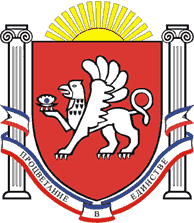 РЕСПУБЛИКА КРЫМРАЗДОЛЬНЕНСКИЙ РАЙОНКОВЫЛЬНОВСКИЙ СЕЛЬСКИЙ СОВЕТ 38(внеочередное) заседание 2 созываРЕШЕНИЕ28 марта 2022 г.                                    с. Ковыльное 			№ 242О внесении изменений в решение Ковыльновского сельского совета от 31.05.2018 № 486 «О Порядке размещения сведений о доходах, расходах, об имуществе и обязательствах имущественного характера депутатов Ковыльновского сельского совета, их супругов и несовершеннолетних детей в информационно-телекоммуникационной сети интернет на официальном сайте Администрации Ковыльновского сельского поселения и предоставления этих сведений средствам массовой информации для опубликования»В соответствии с Федеральным законам от 25.12.2008 № 273-ФЗ «О противодействии коррупции», Федеральным законом от 02.03.2007 № 25-ФЗ «О муниципальной службе в Российской Федерации», Законом Республики Крым от 16.09.2014 № 76-ЗРК «О муниципальной службе в Республике Крым», Указом Президента Российской Федерации от 08.07.2013 № 613 «Вопросы противодействия коррупции», Указом Президента Российской Федерации от 10.12.2020 года № 778 «О мерах по реализации отдельных положений Федерального закона «О цифровых финансовых активах, цифровой валюте и о внесении изменений в отдельные законодательные акты Российской Федерации» с изменениями, Ковыльновский сельский советРЕШИЛ:1. Внести в решение Ковыльновского сельского совета от 31.05.2018 № 486 «О Порядке размещения сведений о доходах, расходах, об имуществе и обязательствах имущественного характера депутатов Ковыльновского сельского совета, их супругов и несовершеннолетних детей в информационно-телекоммуникационной сети интернет на официальном сайте Администрации Ковыльновского сельского поселения и предоставления этих сведений средствам массовой информации для опубликования» следующие изменения:1.1.в приложении к решению:1) подпункт «г» пункта 2 изложить в следующей редакции:«г) сведения об источниках получения средств, за счет которых совершены сделки по приобретению земельного участка, другого объекта недвижимого имущества, транспортного средства, ценных бумаг, акций (долей участия, паев в уставных (складочных) капиталах организаций), цифровых финансовых активов, цифровой валюты, если общая сумма таких сделок превышает общий доход депутата и его супруги (супруга) за три последних года, предшествующих отчетному периоду.». 2. Обнародовать настоящее решение на информационных стендах населенных пунктов Ковыльновского сельского поселения и на официальном сайте Администрации Ковыльновского сельского поселения в сети Интернет (http:/kovilnovskoe-sp.ru/).3. Настоящее решение вступает в силу со дня его официального обнародования.4. Контроль за выполнением настоящего решения возложить на председателя Ковыльновского сельского совета- главу Администрации Ковыльновского сельского поселения.Председатель Ковыльновского сельского совета- глава АдминистрацииКовыльновского сельского поселения					Ю.Н. Михайленко